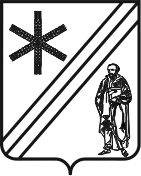 СОВЕТПАВЛОВСКОГО СЕЛЬСКОГО ПОСЕЛЕНИЯПАВЛОВСКОГО РАЙОНАР Е Ш Е Н И Еот 22.04.2015		   						                                          № 9/66станица ПавловскаяО программе приватизации муниципального имущества Павловского сельского поселения Павловского районана 2015 годВ соответствии с Федеральными законами от 21 декабря 2001 года
№ 178-ФЗ «О приватизации государственного и муниципального имущества», от 22 июля 2008 года № 159-ФЗ «Об особенностях отчуждения недвижимого имущества, находящегося в государственной собственности субъектов Российской Федерации или в муниципальной собственности и арендуемого субъектами малого и среднего предпринимательства», на основании решения Совета Павловского сельского поселения Павловского района от 23 ноября 2011 года № 33/208 «Об утверждении Положения «О порядке владения, пользования и распоряжения объектами муниципальной собственности Павловского сельского поселения Павловского района», Совет Павловского сельского поселения Павловского района р е ш и л:1. Утвердить программу приватизации муниципального имущества Павловского сельского поселения Павловского района на 2015 год (приложение).2. Организацию выполнения настоящего решения возложить на администрацию Павловского сельского поселения Павловского района (Шмелёв).3. Контроль выполнения настоящего решения возложить на постоянную комиссию Совета Павловского сельского поселения Павловского района по финансам, бюджету, банкам, налогам и инвестиционной политике (Гострая).4. Решение вступает в силу со дня его опубликования.Глава Павловского сельского поселенияПавловского района								      М.В.ШмелёвПредседатель Совета Павловскогосельского поселения Павловского района				    И.В.ВороноваПРИЛОЖЕНИЕк решению СоветаПавловского сельского поселенияПавловского районаот 22.04.2015 № 9/66ПРОГРАММАприватизации муниципального имуществаПавловского сельского поселения Павловского района на 2015 годПрограмма приватизации муниципального имущества Павловского сельского поселения Павловского района (далее – программа) на 2015 год разработана в соответствии с Гражданским кодексом Российской Федерации, Федеральными законами от 21 декабря 2001 года № 178-ФЗ «О приватизации государственного и муниципального имущества», от 22 июля 2008 года № 159-ФЗ «Об особенностях отчуждения недвижимого имущества, находящегося в государственной собственности субъектов Российской Федерации или в муниципальной собственности и арендуемого субъектами малого и среднего предпринимательства, и о внесении изменений в отдельные законодательные акты Российской Федерации».Цели и задачи приватизации муниципальногоимущества Павловского сельского поселения Павловского районаЦелью муниципальной политики в области приватизации муниципального имущества Павловского сельского поселения Павловского района (далее - ПСП ПР) является повышение эффективности управления муниципальной собственностью, находящейся на территории ПСП ПР.Задачами приватизации муниципального имущества в ПСП ПР являются:- оптимизация и повышение эффективности использования муниципальной собственности ПСП ПР;- пополнение доходной части бюджета ПСП ПР.Порядок принятия решений о приватизации и способахприватизации муниципального имущества Павловского сельского поселения Павловского районаИнициатива о проведении приватизации муниципального имущества ПСП ПР может исходить от администрации ПСП ПР, физических или юридических лиц.Проведение приватизации муниципального имущества ПСП ПР осуществляется в соответствии с решением Совета Павловского сельского поселения Павловского района от 23 ноября 2011 года № 33/208 «Об утверждении Положения «О порядке владения, пользования и распоряжения объектами муниципальной собственности Павловского сельского поселения Павловского района».Заявки на приватизацию муниципального имущества регистрируются в день их подачи.При приватизации муниципального имущества используются способы приватизации, определенные действующим законодательством Российской Федерации.Планирование приватизации муниципального имущества, находящегося в собственности Павловского сельского поселения Павловского районаПорядок планирования приватизации муниципального имущества, находящегося в собственности ПСП ПР, определяется администрацией ПСП ПР.Порядок оценки стоимости и оплаты приватизированного муниципального имущества Павловского сельского поселенияПавловского районаСтоимость муниципального имущества определяется в соответствии с законодательством Российской Федерации о приватизации и законодательными актами об оценочной деятельности.Независимая оценка приватизируемого имущества ПСП ПР производится на этапе предпродажной подготовки за счет средств бюджета поселения.Обязательным условием купли-продажи приватизируемого муниципального имущества ПСП ПР является положение, включенное в договор купли-продажи, о том, что расходы на проведение независимой оценки указанного имущества после его реализации компенсируется за счёт средств покупателя.Денежные средства, полученные от приватизации муниципального имущества Павловского сельского поселения Павловского районаПод средствами, получаемыми от приватизации муниципального имущества Павловского сельского поселения Павловского района, понимается вся выручка в деньгах от продажи муниципального имущества Павловского сельского поселения Павловского района и поступления, полученные в процессе приватизации в виде задатков. Средства, полученные от приватизации, подлежат зачислению в бюджет поселения в полном объёме.Отчёт о выполнении программы приватизациимуниципального имущества Павловского сельского поселенияПавловского районаАдминистрация Павловского сельского поселения Павловского района, не позднее 1 марта, представляет в Совет Павловского сельского поселения Павловского района отчёт о выполнении программы приватизации муниципального имущества, за прошедший год.Отчёт о выполнении программы приватизации содержит перечень приватизированных в прошедшем году объектов муниципального имущества, с указанием способа, срока приватизации, цены сделки.Муниципальное имущество Павловского сельского поселенияПавловского района, приватизация которого планируется в 2015 годуДепутат от Центральногоизбирательного округа № 4		                                                       Е.В. Гострая№ п/пНаименование муниципального имущества, местонахождение, назначение имущества, индивидуализирующие данные об объекте Оценочная стоимость имущества (рублей)1231.Земельный участок, расположенный в станице Павловской по улице Октябрьской 301; площадь 729 квадратных метров, кадастровый номер 23:24:0204138:33; для ведения личного подсобного хозяйства; способ приватизации - аукцион. 479 000,02.ВАЗ 21140 легковой; находится: станица Павловская, улица Горького, 305; идентификационный номер ХТА21140053887483, год изготовления – 2005; способ приватизации - аукцион.  117 583,03.ВАЗ 11193 LADA KALINA легковой; находится: станица Павловская, улица Горького, 305; идентификационный номер ХТА11193070005039, год изготовления – 2007; способ приватизации - аукцион.107 652,04.ВАЗ – 21065 легковой; находится: станица Павловская, улица Крупской, 237; идентификационный номер ХТА210650Y4238891, год изготовления – 2000; способ приватизации - аукцион.  25 500,05.ГАЗ – 31105 легковой; находится: станица Павловская, улица Жлобы, 118; идентификационный номер ХТН31105041247348, год изготовления – 2004; способ приватизации - аукцион. 71 294,06.МАЗ 5337 – КС-3577-3 спец. автокран; находится: станица Павловская, улица Жлобы, 118; идентификационный номер ХVR691200R0000463, год изготовления – 1994; способ приватизации - аукцион. 600 000,07.ЗИЛ 431412 грузовой, цистерна; находится: станица Павловская, улица Жлобы, 118; идентификационный номер КО713-01012294, год изготовления – 1994; способ приватизации - аукцион. 84 000,08.НЕФАЗ - 5299-10-15 автобус городской; находится: станица Павловская, улица Жлобы 118; идентификационный номер Х1F5299ВG70002902, год изготовления – 2007; способ приватизации - аукцион.599 165,09.КАВЗ 397652 автобус; находится: станица Павловская, улица Жлобы, 118; идентификационный номер Х1Е39765220034487, год изготовления – 2002; способ приватизации - аукцион. 76 875,010.47631 на базе ЗИЛ – 5301 ЕО грузовой фургон; находится: станица Павловская, улица Жлобы, 118; идентификационный номер Х8947631030AL7887, год изготовления – 2003; способ приватизации - аукцион.69 633,6